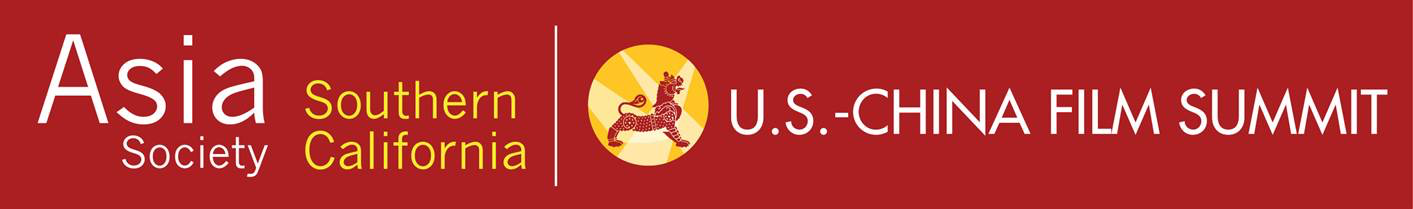 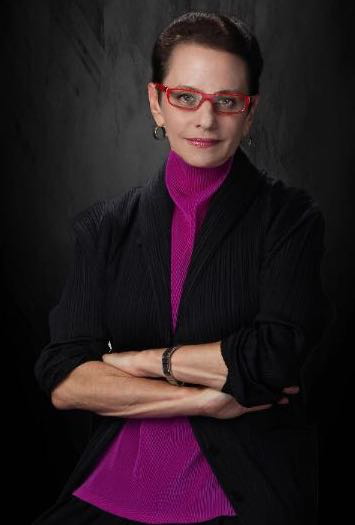 Ellen R. EliasophPresident and CEOPerfect Village Entertainment Group
At Perfect Village, a new joint venture created by Perfect World Pictures, Village Roadshow Entertainment Group and WME/IMG China, Ellen Eliasoph oversees development, production and distribution of feature films and premium TV series, mainly for Chinese-speaking markets. She opened Warner Bros.’s Beijing office in 1993, becoming the first Hollywood executive to be based in China. Eliasoph imported The Fugitive as the first Hollywood revenue-sharing film in China and managed the China releases of the Matrix and Harry Potter series. At Warner Bros. she spearheaded many Sino-foreign co-productions, including Johnnie To’s Turn Left, Turn Right; The Painted Veil, with Edward Norton and Naomi Watts; and Ning Hao’s Crazy Stone and Crazy Racer. In 2011, Eliasoph led Village Roadshow Pictures Asia (VRPA) through nine productions, including Stephen Chow's Journey to the West; Leste Chen’s Say Yes!; and the award-winning Mountain Cry. Eliasoph and her Perfect Village team will manage a number of former VRPA projects, including Jackie Chan’s sci-fi thriller Bleeding Steel, cyber-hacker action comedy Reborn, and Shadow, Zhang Yimou’s “reinvention” of a Chinese historical epic.Ellen R. Eliasoph总裁兼首席执行官完美威秀娱乐集团完美威秀是由完美世界、威秀电影公司，WME/IMG 中国联合创立的合资公司，Ellen Eliasoph在完美威秀主要负责监管针对华语市场的剧情片和收费电视剧的开发、制作和发行。她于1993年开设了华纳兄弟的北京办事处，因此，Ellen成为了基于中国的好莱坞执行官第一人。Eliasoph 引进了《亡命天涯》，使其成为中国第一部与好莱坞利益共享的电影，她还组织了《黑客帝国》和《哈利波特》系列电影在中国的放映。在华纳兄弟工作期间，她致利于推广中外合拍片，包括杜琪峯导演的《向左走·向右走》，由爱德华·诺顿和娜奥米·沃茨主演的《面纱》，和宁浩导演的《疯狂的石头》及《疯狂的赛车》。2011年，Eliasoph带领威秀电影亚洲公司 (VRPA)通过了九项大制作，包括周星驰制片出品的《西游·降魔篇》，陈正道导演的改编自经典日剧《101次求婚》的同名电影，及获奖作品《喊山》。Eliasoph和她所带领的团队将进一步重塑VRPA一些过往的项目，包括成龙监制并主演的科幻惊悚片《机械之血》，黑客题材的动作喜剧《重生》和《阴影》，张艺谋对于中国历史史诗性事件的艺术再创作。